О Законе Республики Саха (Якутия) «О внесении изменений в статью 4 Закона Республики Саха (Якутия) «О порядке ведения органами местного самоуправления в Республике Саха (Якутия) учета малоимущих граждан, нуждающихся в жилых помещениях, предоставляемых по договорам социального найма»Государственное Собрание (Ил Тумэн) Республики Саха (Якутия)                             п о с т а н о в л я е т:1. Принять Закон Республики Саха (Якутия) «О внесении изменений в статью 4 Закона Республики Саха (Якутия) «О порядке ведения органами местного самоуправления в Республике Саха (Якутия) учета малоимущих граждан, нуждающихся в жилых помещениях, предоставляемых по договорам социального найма» и направить его для подписания и обнародования Главе Республики Саха (Якутия).2. Опубликовать настоящее постановление в республиканских газетах «Якутия», «Саха сирэ» и «Ил Тумэн».3. Настоящее постановление вступает в силу с момента его принятия.Председатель Государственного Собрания    (Ил Тумэн) Республики Саха (Якутия)  						П.ГОГОЛЕВг.Якутск, 12 декабря 2019 года             З № 320-VI   ГОСУДАРСТВЕННОЕ СОБРАНИЕ(ИЛ ТУМЭН)РЕСПУБЛИКИ САХА (ЯКУТИЯ)                          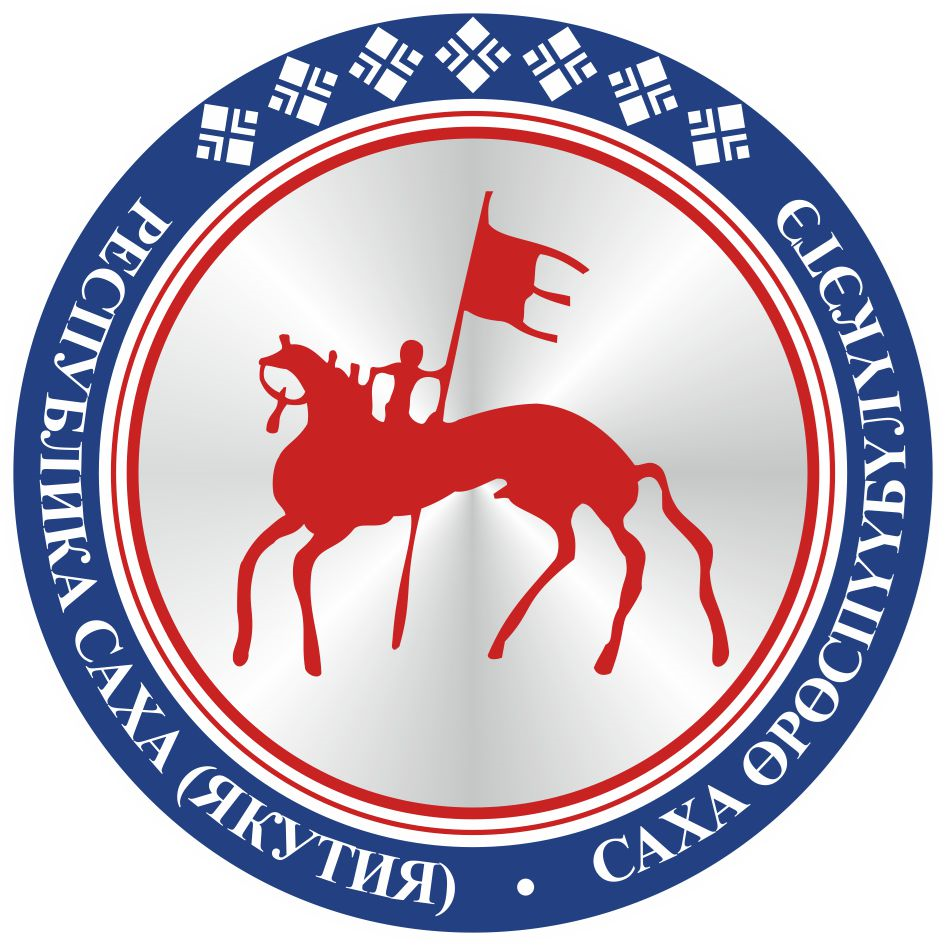 САХА ӨРӨСПҮҮБҮЛҮКЭТИНИЛ ТҮМЭНЭ                                 П О С Т А Н О В Л Е Н И ЕУ У Р А А Х